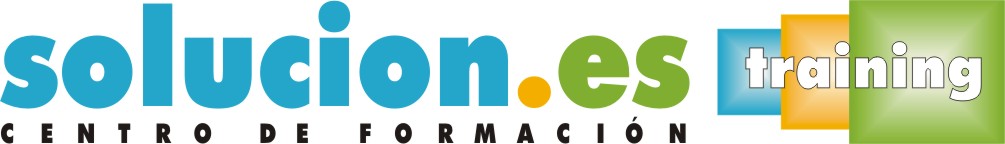  Curso On LineReproducción y archivo de documentos (UF0308)Temario:1. Presentación de proyectos de construcción- Definición de proyecto, documentos de un proyecto.- Fases de un proyecto, grado de definición.- Sistemas de documentación en proyectos, registro y codificación.- Tipología edificatoria. Tipología de obras civiles.- La imagen corporativa de la empresa de proyectos o de construcción. Logotipos, anagramas, colores identificativos de la empresa, Diseño de páginas y documentos.- Tratamiento de soportes: formatos, materiales, encuadernación, archivo, exposición.- Montaje de documentos del proyecto y su archivo.- Fotocomposición Tratamiento de líneas y contornos.  Tratamiento del color.Tratamiento de imágenes: tamaño, relleno, textura, transparencia, fusión,  superposición, collage, motivos, enfocado y desenfocado, distorsiones; tratamiento de textos.Tratamiento de la composición.  Tratamiento de la iluminación.2. Gestión de la oficina de proyectos de construcción.- Aplicaciones de archivo y ofimática en proyectos de construcciónGestión de formatos de importación y exportación. Edición de textos, gráficas y tablas.Presentación de resultadosSalida gráfica. Archivo.- Equipos y redes informáticas en la oficina de proyectos de construcciónClasificación y funciones: Ordenadores, escáneres, impresoras, trazadores, memorias portátiles, grabadoras de datos, cámaras fotográficas, fotocopiadoras.Ámbito de aplicación - Impacto medio ambientales de la oficina de proyectos.Ahorro energético.Confort e impacto ambiental Reciclado de materiales.Clasificación de residuos y medios retirada de los mismos.- Seguridad y salud en la oficina de proyectos.Evaluación de riesgos.Entorno de trabajo seguro.Manejo seguro de máquinas equipos y herramientas.Materiales peligrosos (tóxicos e inflamables).Condiciones de confort.Ergonomía.- Factores de innovación tecnológica en representaciones de construcciónMateriales y técnicas innovadores de reciente implantación.Útiles, herramientas y máquinas innovadoras de reciente implantación.Aplicaciones y equipos informáticos y de telecomunicaciones innovadores de reciente implantación.Procesos organizativos y productivos innovadores de reciente implantación.